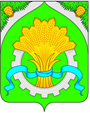 АДМИНИСТРАЦИЯ ШАТРОВСКОГО МУНИЦИПАЛЬНОГО ОКРУГАКУРГАНСКОЙ ОБЛАСТИПОСТАНОВЛЕНИЕот   11   июля   2023   года   №   510                                                                 с.Шатрово   О внесении изменения в постановление Администрации Шатровского муниципального округа  от  02 ноября 2021 года № 433 «О муниципальной программе Шатровского муниципального округа «Обеспечение общественного порядка и противодействие преступности в Шатровском муниципальном округе»В соответствии с Федеральным законом от 6 октября 2003 года № 131-ФЗ «Об общих принципах организации местного самоуправления в Российской Федерации», Уставом Шатровского муниципального округа Курганской области, в целях уточнения перечня мероприятий муниципальной программы¸ Администрация Шатровского муниципального округа Курганской областиПОСТАНОВЛЯЕТ:1. Внести в постановление Администрации Шатровского муниципального округа от  02 ноября 2021 года № 433 «О муниципальной программе Шатровского муниципального округа «Обеспечение общественного порядка и противодействие преступности в Шатровском муниципальном округе»  следующее изменение:строку 27 направление «Профилактика правонарушений в Шатровском муниципальном округе» приложения  1 к муниципальной программе изложить в следующей редакции:«».2. Обнародовать настоящее постановление в соответствии со статьей 44 Устава Шатровского муниципального округа Курганской области.3. Контроль за выполнением настоящего постановления возложить на первого заместителя Главы Шатровского муниципального округа Курганской области.Глава Шатровского муниципального округа Курганской области                                                                                              Л.А. Рассохин  В.А. Сивяков9 16 55Разослано по списку(см.оборот) 27Организация и проведение физкультурных и спортивных мероприятий среди детей и подростков, в том числе находящихся в трудной жизненной ситуации. Участие в областных соревнованиях  «Старты надежд».Администрация округа, Отдел образования Администрации округа, Отдел социального развития2022-2025 годыОбеспечение планомерной и полной реализации целей и задач государственной политики в сфере профилактики правонарушений;стабильное снижение уровня правонарушений  